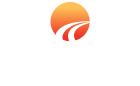 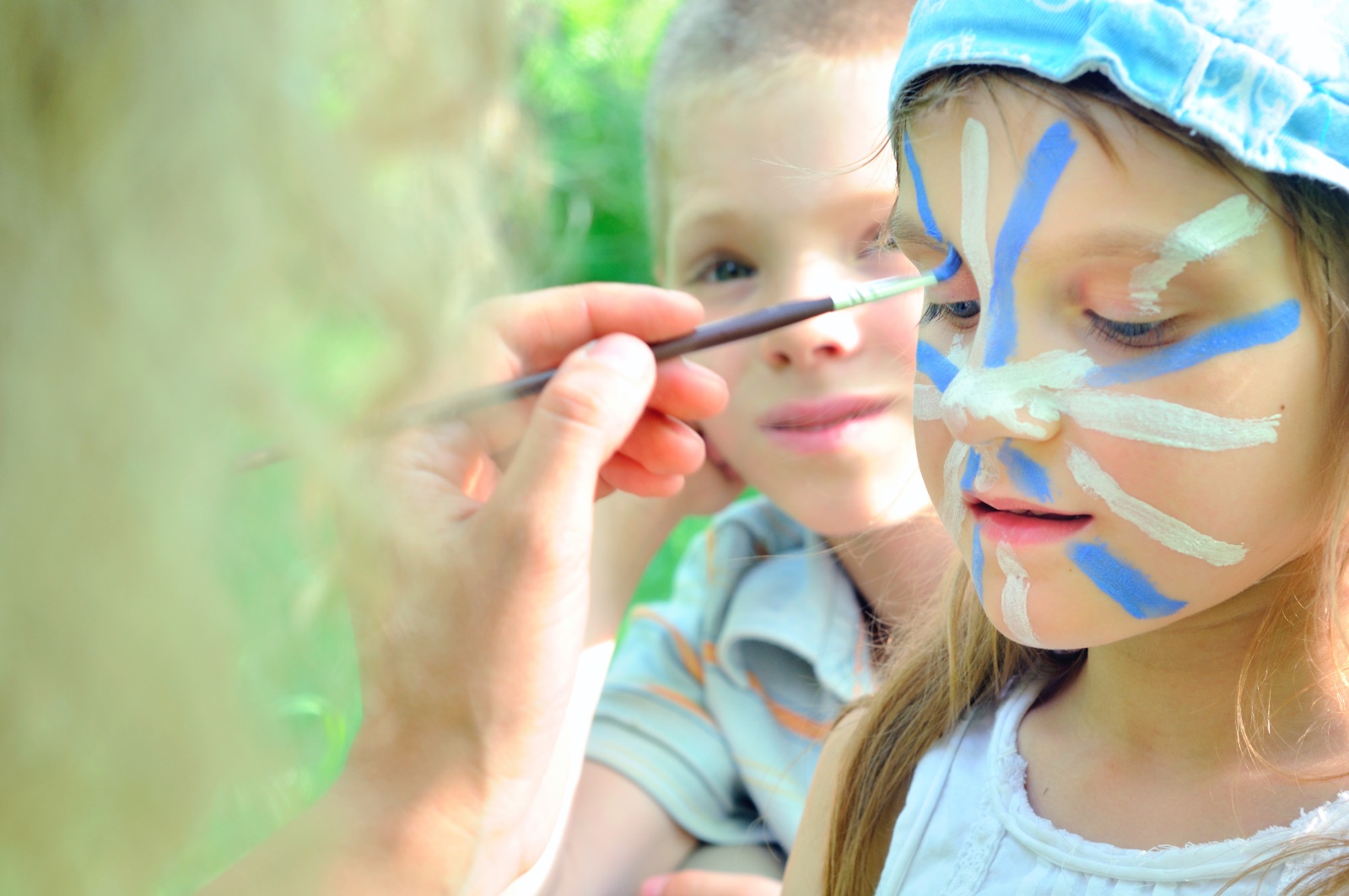 2019 - Winter School HolidaysAT DISCOVERY PARKS – GERROADATETIMEACTIVITYVENUECOSTSat -06/76pmMovieGames roomFreeMon-08/7Mon-08/76pm3pmMovieTreasure HuntGames roomGames RoomFree$2Tues-09/73pmColouring in competitionSee Office FreeWed-10/76pmMovieGames Room FreeFreeFri -12/76pmMovieGames room FreeSat-13/73pm Make a DamperCamp Kitchen FreeSat-13/76:30pmBBQ & Campfire night. Camp Kitchen $ gold coin donation Sun-14/73pmArt and CraftGames Room $2Mon-15/7Mon-15/76pm3pmMovieColouring in competitionGames RoomFreeTues-16/73pmColouring in competition See office FreeWed-17/76pmMovie Games RoomFreeThurs-18/73pm Art and CraftGames room$2Fri-19/76pmMovie Games roomFreeSat-20/73pmArt and craftGames Room$2